Kauno r. Noreikiškių lopšelyje – darželyje „Ąžuolėlis“, Kauno r. visuomenės sveikatos priežiūros specialistas spalio mėnesį vykdo burnos higienos iniciatyvą.Spalio 19 d. 18.30 val. visi tėvai kviečiami į nemokamą paskaitą „Sveiki ir gražūs dantukai. Burnos higienos įgūdžių formavimas“Prisijungimas per TEAMS. Nuoroda pridedama.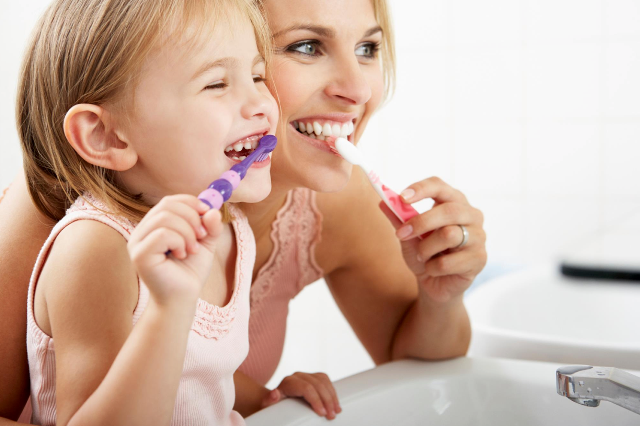 Kauno r. visuomenės sveikatos priežiūros specialistė Kristina 864844197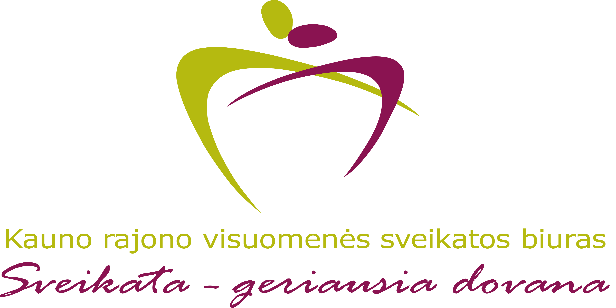 